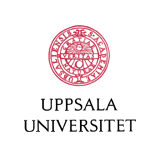 Geobibliotekets sökguide – FrågeställningUtgå från en välformulerad frågeställning som beskriver vad du vill veta mer om. Använd frågeställningen för att ta fram relevanta sökordPlocka ut nyckelorden ur din frågeställning. Tänk på böjningar, fundera över synonymer och smalare eller bredare begrepp. Börja testa!Börja testa och kombinera dina ord i databasen. Sökning är en process, en får testa sig fram. Vanliga problem, 
för få eller för många träffar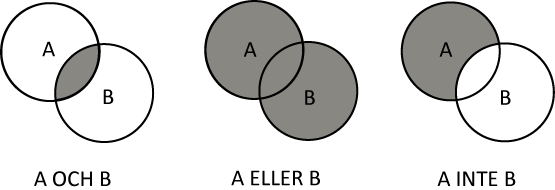 